БАШҠОРТОСТАН РЕСПУБЛИКАҺЫ                                     РЕСПУБЛИка БАШКОРТОСТАН     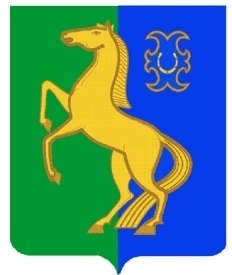      ЙƏРМƏКƏЙ районы                                                   АДМИНИСТРАЦИЯ        муниципаль РАЙОНЫның                                                   сельского поселения              СПАРТАК АУЫЛ СОВЕТЫ                                                     спартакский сельсовет                                    ауыл БИЛƏмƏҺе                                                          МУНИЦИПАЛЬНОГО РАЙОНА                     ХАКИМИƏТЕ                                                                     ЕРМЕКЕЕВСКий РАЙОН452182, Спартак ауыл, Клуб урамы, 4                                                   452182, с. Спартак, ул. Клубная, 4       Тел. (34741) 2-12-71,факс 2-12-71                                                                  Тел. (34741) 2-12-71,факс 2-12-71  е-mail: spartak_s_s@maiI.ru                                                        е-mail: spartak_s_s@maiI.ru                                      ҠАРАР                                             № 41                   ПОСТАНОВЛЕНИЕ             « 12 » апрель 2013 й.                                                             « 12 »  апреля  2013 г.       О подготовке и проведении       Праздника Весны и ТрудаВ целях усиления внимания к труду человека, повышения престижа добросовестного и профессионального отношения к работе, в соответствии с Трудовым кодексом Российской Федерации и Законом Республики Башкортостан  «О праздничных и памятных днях, профессиональных праздниках и иных знаменательных датах в Республике Башкортостан»,                                  ПОСТАНОВЛЯЮ:1. Активно включиться в организацию и проведение 1 Мая - Праздника Весны и Труда;	- организовать проведение субботников по приведению в надлежащий порядок памятных мест, производственных помещений и прилегающих к ним территорий, жилищного фонда, благоустройства социальных объектов, улиц  и парков;	- обеспечить праздничное оформление улиц  населенных пунктов, зданий организаций, предприятий и учреждений сельского поселения  с использованием государственных символик Российской Федерации, Республики Башкортостан и муниципального района;- в преддверии праздника провести торжественные мероприятия с участием ветеранов и передовиков производства;- организовать и провести праздничные культурно-массовые мероприятия, ярмарки и народные гуляния.  2.     Рекомендовать: 2.1  УУП ОП по Ермекеевскому району (Габидуллину Х.Х.) принять меры  охраны общественного порядка в дни  проведения праздничных мероприятий.  2.2. Директору МОКУ СОШ с.Спартак (Воробей С.А.) , зав. МОКУ НОШ с. Пионерский ( Мартыновой Р.Р.) провести в образовательных учреждениях классные часы, утренники, другие воспитательные мероприятия, направленные на формирование у подрастающего поколения уважения к труду, добросовестного отношения к работе. 2.3. Участковому врачу Спартакской СВА (Павловой Е.Т.) организовать дежурство медицинского персонала при проведении праздничных мероприятий.  3.   Настоящее постановление вступает в силу со дня его подписания.4.  Обнародовать данное постановление на информационном стенде администрации сельского поселения Спартакский сельсовет по адресу : с.Спартак, ул.Клубная, дом 4  и разместить на сайте Администрации сельского поселения Спартакский сельсовет муниципального района Ермекеевский район Республики Башкортостан  http://spartak-sp.ru.5. Контроль за исполнением настоящего постановления оставляю за собой.              Глава сельского поселения            Спартакский сельсовет                                               Ф.Х.Гафурова